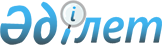 Жуалы ауданы Ақтөбе ауылдық округіне қарасты Октябрьский ауылының атын Бәйтерек ауылы деп қайта атау туралыЖамбыл облыстық әкімиятының 2007 жылғы 29 наурыздағы N 46 қаулысы және Жамбыл облыстық мәслихатының 2007 жылғы 27 сәуірдегі N 22-17 шешімі. Жамбыл облыстық Әділет департаментінде 2007 жылғы 27 сәуірде N 1657 тіркелді.
      Ескерту. Тақырып орыс тілінде жаңа редакцияда, қазақ тіліндегі мәтіні өзгермейді – Жамбыл облысы әкімдігінің 19.03.2019 № 57 қаулысымен және Жамбыл облыстық маслихатының 19.03.2019 № 32-8 шешімімен (алғаш ресми жарияланғаннан кейін күнтізбелік 10 күн өткен соң қолданысқа енгізіледі).

      РҚАО-ның ескертпесі.

      Құжаттың мәтінінде түпнұсқаның пунктуациясы мен орфографиясы сақталған.
      "Қазақстан Республикасындағы жергілікті мемлекеттік басқару және өзін-өзі басқару туралы" Қазақстан Республикасының 2001 жылғы 23 қаңтардағы Заңына, "Қазақстан Республикасының әкiмшiлiк-аумақтық құрылысы туралы" Қазақстан Республикасының 1993 жылғы 8 желтоқсандағы Заңына сәйкес, Жамбыл облысының әкімдігі ҚАУЛЫ ЕТЕДІ және Жамбыл облыстық мәслихаты ШЕШІМ ҚАБЫЛДАДЫ:
      Ескерту. Кіріспе жаңа редакцияда – Жамбыл облысы әкімдігінің 19.03.2019 № 57 қаулысымен және Жамбыл облыстық маслихатының 19.03.2019 № 32-8 шешімімен (алғаш ресми жарияланғаннан кейін күнтізбелік 10 күн өткен соң қолданысқа енгізіледі).


      1. Жуалы ауданы Ақтөбе ауылдық округіне қарасты Октябрьский ауылына Бәйтерек атауы берілсін. 
      Ескерту. 1 тармақ орыс тілінде жаңа редакцияда, қазақ тіліндегі мәтіні өзгермейді – Жамбыл облысы әкімдігінің 19.03.2019 № 57 қаулысымен және Жамбыл облыстық маслихатының 19.03.2019 № 32-8 шешімімен (алғаш ресми жарияланғаннан кейін күнтізбелік 10 күн өткен соң қолданысқа енгізіледі).


      2. Осы нормативтік құқықтық акт Жамбыл облысының әділет Департаментінен мемлекеттік тіркеуден өткеннен кейін күшіне енеді және ол алғаш ресми жарияланғаннан кейін күнтізбелік он күн өткен соң қолданысқа енгізіледі.
					© 2012. Қазақстан Республикасы Әділет министрлігінің «Қазақстан Республикасының Заңнама және құқықтық ақпарат институты» ШЖҚ РМК
				
      Облыстық мәслихат

      сесиясының төрағасы 

Д. Жұмабаев

      Облыс әкімінің

      міндетін атқарушы 

А. Савченко

      Облыстық мәслихат

      хатшысы 

Ә. Әсілбеков
